Partial revision of the Test Guidelines for CalibrachoaDocument prepared by an expert from Japan Disclaimer:  this document does not represent UPOV policies or guidance	The purpose of this document is to present a proposal for a partial revision of the Test Guidelines for Calibrachoa (document TG/207/2). 	The Technical Comitee (TC), at its fifty-fifth session, held in Geneva on October 28 and 29, 2019, noted the proposal by Japan and agreed to request a partial revision the Test Guidelines for Calibrachoa (Calibrachoa Cerv.) (document TG/207/2), for removing the restriction of observation only for certain types of varieties in characteristics 16 to 20 and 28 and 29 (see document TC/55/25 Corr. “Report”, paragraph 249): 	Changes to the following characteristics are presented in this document: Characteristic 16 “Only varieties with Flower: type: single: Flower: main color at transition to corolla tube”Characteristic 17 “Only varieties with Flower: type: single: Flower: area of main color at transition to corolla tube”Characteristic 18 “Only varieties with Flower: type: single: Flower: pattern of main color at transition to corolla tube”Characteristic 19 “Only varieties with Flower: type: single: Flower: size of marking at transition to corolla tube”Characteristic 20 “Only varieties with Flower: type: single: Flower: color of marking at transition to corolla tube”Characteristic 28 “Only varieties with Flower: type: single: Corolla tube: main color of inner side”Characteristic 29 “Only varieties with Flower: type: single: Corolla tube: conspicuousness of veins on inner side”	The proposed changes are presented in highlight and underline (insertion) and strikethrough (deletion).	The Annex to this document contains additional information to support the proposal for assessing characteristics 16 to 20 and 28 and 29 in all varieties of Calibrachoa.Proposal to change Characteristic 16 “Only varieties with Flower: type: single: Flower: main color at transition to corolla tube”Current wordingProposed new wordingProposal to change Characteristic 17 “Only varieties with Flower: type: single: Flower: area of main color at transition to corolla tube”Current wordingProposed new wording Proposal to change Characteristic 18 “Only varieties with Flower: type: single: Flower: pattern of main color at transition to corolla tube”Current wordingProposed new wording Proposal to change Characteristic 19 “Only varieties with Flower: type: single: Flower: size of marking at transition to corolla tube”Current wordingProposed new wordingProposal to change Characteristic 20 “Only varieties with Flower: type: single: Flower: color of marking at transition to corolla tube”Current wordingProposed new wordingProposal to change Characteristic 28 “Only varieties with Flower: type: single: Corolla tube: main color of inner side”Current wordingProposed new wordingProposal to change Characteristic 29 “Only varieties with Flower: type: single Corolla tube: conspicuousness of veins on inner side”Current wordingProposed new wording[Annex follows]ADDITIONAL INFORMATION IN SUPPORT OF THE PROPOSAL TO ASSESS characteristics 16 to 20 and 28 and 29 FOR ALL VARIETIES OF CALIBRACHOA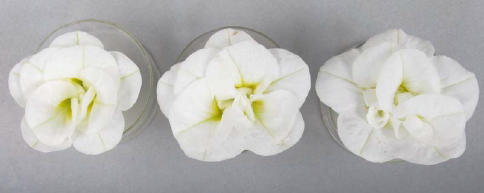 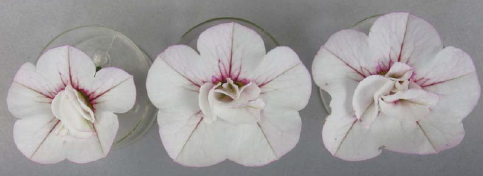 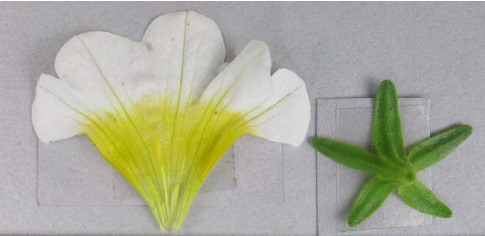 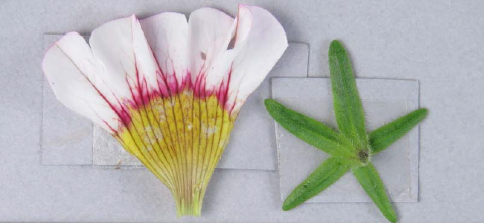 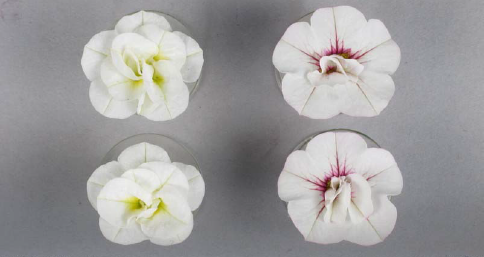 [End of Annex and of document]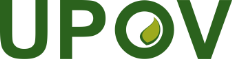 EInternational Union for the Protection of New Varieties of PlantsTechnical Working Party for Ornamental Plants and Forest TreesFifty-Second Session
Roelofarendsveen, Netherlands, June 8 to 12, 2020TWO/52/5Original:  EnglishDate:  May 7, 202016.
(*)
(+)VGOnly varieties with Flower: type: single: Flower: main color at transition to corolla tubeSeulement les variétés avec fleur: type: simple: Fleur: couleur principale autour du tube de la corolleNur Sorten mit Blüte: Typ: einfach: Blüte: Hauptfarbe am Übergang zur KronröhreSolo variedades con tipo de flor: simple: Flor: color principal en la transición al tubo de la corolaPQ(b)
(c)RHS Colour Chart (indicate reference number)Code RHS des couleurs (indiquer le numéro de référence)RHS-Farbkarte (Nummer angeben)Carta de colores RHS (indíquese el número de referencia)16.
(*)
(+)VGOnly varieties with Flower: type: single: Flower: main color at transition to corolla tubeSeulement les variétés avec fleur: type: simple: Fleur: couleur principale autour du tube de la corolleNur Sorten mit Blüte: Typ: einfach: Blüte: Hauptfarbe am Übergang zur KronröhreSolo variedades con tipo de flor: simple: Flor: color principal en la transición al tubo de la corolaPQ(b)
(c)RHS Colour Chart (indicate reference number)Code RHS des couleurs (indiquer le numéro de référence)RHS-Farbkarte (Nummer angeben)Carta de colores RHS (indíquese el número de referencia)17.
(*)
(+)VGOnly varieties with Flower: type: single: Flower: area of main color at transition to corolla tubeSeulement les variétés avec fleur: type: simple: Fleur: surface de la couleur principale autour du tube de la corolleNur Sorten mit Blüte: Typ: einfach: Blüte: Fläche der Hauptfarbe am Übergang zur KronröhreSolo variedades con tipo de flor: simple: Flor: superficie que ocupa el color principal en la transición al tubo de la corolaQN(b)absent or very smallnulle ou très petitefehlend oder sehr kleinausente o muy pequeña1(c)smallpetitekleinpequeña3mediummoyennemittelmedia5largegrandegroßgrande7very largetrès grandesehr großmuy grande917.
(*)
(+)VGOnly varieties with Flower: type: single: Flower: area of main color at transition to corolla tubeSeulement les variétés avec fleur: type: simple: Fleur: surface de la couleur principale autour du tube de la corolleNur Sorten mit Blüte: Typ: einfach: Blüte: Fläche der Hauptfarbe am Übergang zur KronröhreSolo variedades con tipo de flor: simple: Flor: superficie que ocupa el color principal en la transición al tubo de la corolaQN(b)absent or very smallnulle ou très petitefehlend oder sehr kleinausente o muy pequeña1(c)smallpetitekleinpequeña3mediummoyennemittelmedia5largegrandegroßgrande7very largetrès grandesehr großmuy grande918.

(+)VGOnly varieties with Flower: type: single: Flower: pattern of main color at transition to corolla tubeSeulement les variétés avec fleur: type: simple: Fleur: répartition de la couleur principale autour du tube de la corolleNur Sorten mit Blüte: Typ: einfach: Blüte: Form der Hauptfarbe am Übergang zur KronröhreSolo variedades con tipo de flor: simple: Flor: patrón de distribución del color principal en la transición al tubo de la corolaPQ(b)partially roundedpartiellement arrondieteilweise rundlichparcialmente redondeada1roundedarrondierundlich redondeada2partially star-shapedpartiellement en étoileteilweise sternförmigparcialmente estrellada3star-shapeden étoilesternförmigestrellada418.

(+)VGOnly varieties with Flower: type: single: Flower: pattern of main color at transition to corolla tubeSeulement les variétés avec fleur: type: simple: Fleur: répartition de la couleur principale autour du tube de la corolleNur Sorten mit Blüte: Typ: einfach: Blüte: Form der Hauptfarbe am Übergang zur KronröhreSolo variedades con tipo de flor: simple: Flor: patrón de distribución del color principal en la transición al tubo de la corolaPQ(b)partially roundedpartiellement arrondieteilweise rundlichparcialmente redondeada1roundedarrondierundlich redondeada2partially star-shapedpartiellement en étoileteilweise sternförmigparcialmente estrellada3star-shapeden étoilesternförmigestrellada419.

(+)VGOnly varieties with Flower: type: single: Flower: size of marking at transition to corolla tubeSeulement les variétés avec fleur: type: simple: Fleur: taille des tâches autour du tube de la corolleNur Sorten mit Blüte: Typ: einfach: Blüte: Größe der Zeichnung am Übergang zur KronröhreSolo variedades con tipo de flor: simple: Flor: tamaño de la ornamentación central en la transición al tubo de la corolaQN(b)absent or very smallnulle ou très petitefehlend oder sehr kleinausente o muy pequeña1smallpetitekleinpequeña2mediummoyennemittelmedia3largegrandegroßgrande4very largetrès grandesehr großmuy grande519.

(+)VGOnly varieties with Flower: type: single: Flower: size of marking at transition to corolla tubeSeulement les variétés avec fleur: type: simple: Fleur: taille des tâches autour du tube de la corolleNur Sorten mit Blüte: Typ: einfach: Blüte: Größe der Zeichnung am Übergang zur KronröhreSolo variedades con tipo de flor: simple: Flor: tamaño de la ornamentación central en la transición al tubo de la corolaQN(b)absent or very smallnulle ou très petitefehlend oder sehr kleinausente o muy pequeña1smallpetitekleinpequeña2mediummoyennemittelmedia3largegrandegroßgrande4very largetrès grandesehr großmuy grande520.VGOnly varieties with Flower: type: single: Flower: color of marking at transition to corolla tubeSeulement les variétés avec fleur: type: simple: Fleur: couleur des taches autour du tube de la corolleNur Sorten mit Blüte: Typ: einfach: Blüte: Farbe der Zeichnung am Übergang zur KronröhreSolo variedades con tipo de flor: simple: Flor: color de la ornamentación central en la transición al tubo de la corolaPQ(b)whiteblancweißblanco1yellowjaunegelbamarillo2yellow orangejaune orangégelborangeamarillo anaranjado320.VGOnly varieties with Flower: type: single: Flower: color of marking at transition to corolla tubeSeulement les variétés avec fleur: type: simple: Fleur: couleur des taches autour du tube de la corolleNur Sorten mit Blüte: Typ: einfach: Blüte: Farbe der Zeichnung am Übergang zur KronröhreSolo variedades con tipo de flor: simple: Flor: color de la ornamentación central en la transición al tubo de la corolaPQ(b)whiteblancweißblanco1yellowjaunegelbamarillo2yellow orangejaune orangégelborangeamarillo anaranjado328.
(*)
(+)VGOnly varieties with Flower: type: single: Corolla tube: main color of inner sideSeulement les variétés avec fleur: type: simple: Tube de la corolle: couleur principale de la face interneNur Sorten mit Blüte: Typ: einfach: Kronröhre: Hauptfarbe der InnenseiteSolo variedades con tipo de flor: simple: Tubo de la corola: color principal de la parte internaPQRHS Colour Chart (indicate reference number)Code RHS des couleurs (indiquer le numéro de référence)RHS-Farbkarte (Nummer angeben)Carta de colores RHS (indíquese el número de referencia)28.
(*)
(+)VGOnly varieties with Flower: type: single: Corolla tube: main color of inner sideSeulement les variétés avec fleur: type: simple: Tube de la corolle: couleur principale de la face interneNur Sorten mit Blüte: Typ: einfach: Kronröhre: Hauptfarbe der InnenseiteSolo variedades con tipo de flor: simple: Tubo de la corola: color principal de la parte internaPQRHS Colour Chart (indicate reference number)Code RHS des couleurs (indiquer le numéro de référence)RHS-Farbkarte (Nummer angeben)Carta de colores RHS (indíquese el número de referencia)29.

(+)VGOnly varieties with Flower: type: single Corolla tube: conspicuousness of veins on inner sideSeulement les variétés avec fleur: type: simple: Tube de la corolle: netteté des nervures sur la face interneNur Sorten mit Blüte: Typ: einfach: Kronröhre: Ausprägung der Aderung an der InnenseiteSolo variedades con tipo de flor: simple Tubo de la corola: evidencia de los nervios de la parte internaQNabsent or very weaknulle ou très faiblefehlend oder sehr schwachausente o muy débil1weakfaibleschwachdébil2mediummoyennemittelmedia3strongfortestarkfuerte4very strongtrès fortesehr starkmuy fuerte529.

(+)VGOnly varieties with Flower: type: single Corolla tube: conspicuousness of veins on inner sideSeulement les variétés avec fleur: type: simple: Tube de la corolle: netteté des nervures sur la face interneNur Sorten mit Blüte: Typ: einfach: Kronröhre: Ausprägung der Aderung an der InnenseiteSolo variedades con tipo de flor: simple Tubo de la corola: evidencia de los nervios de la parte internaQNabsent or very weaknulle ou très faiblefehlend oder sehr schwachausente o muy débil1weakfaibleschwachdébil2mediummoyennemittelmedia3strongfortestarkfuerte4very strongtrès fortesehr starkmuy fuerte5